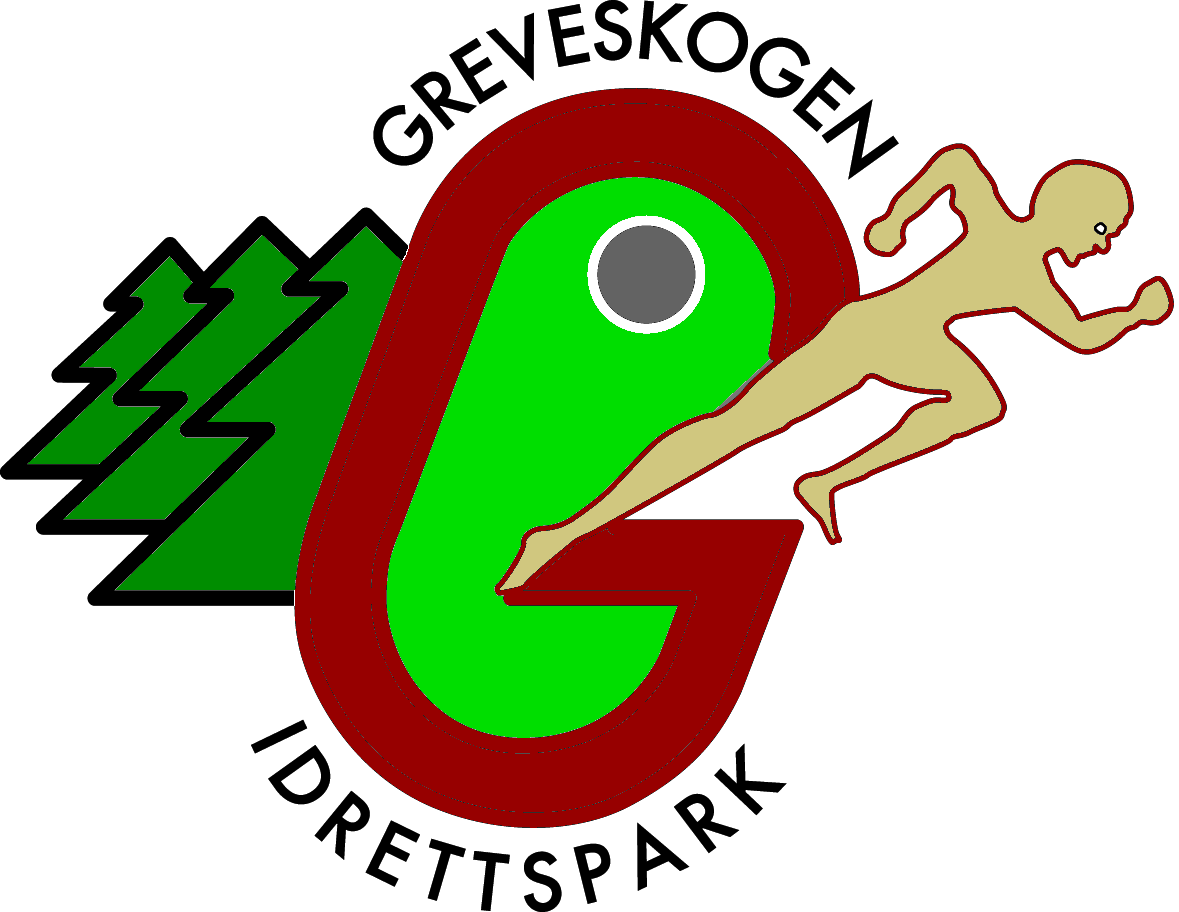 DELTAKER 	(Skriv tydelig!)KLUBB/
LAG Fødsels-
 årKonk.-
klasse123456 RESULTATPLASSTFIK2007G154,68X4,474,424,564,534,683TFIK2007G15+1,2+0,9+1,1+1,1+1,0+1,23TFIK2007G15XX5,49XXX5,492TFIK2007G15+1,12TFIK2007G155,19X5,60X5,70X5,701TFIK2007G15+1,3+0,9+0,4+0,41TFIK2007G15X4,134,194,084,02X4,194TFIK2007G15+1,7+0,9+0,4+1,4+0,94J16DNSJ16